自家用車で来館される皆様に平成３０年１２月２８日より、広島市医師会千田町夜間急病センターの増築工事（平成３１年６月頃まで）のため、今までの駐車場出入口（チェーンゲート）は、使用できなくなりました。西側バス出入口（２５メートル西）が、駐車場出入口となります。来館者の皆様には大変御不便をおかけしますが、よろしくお願いします。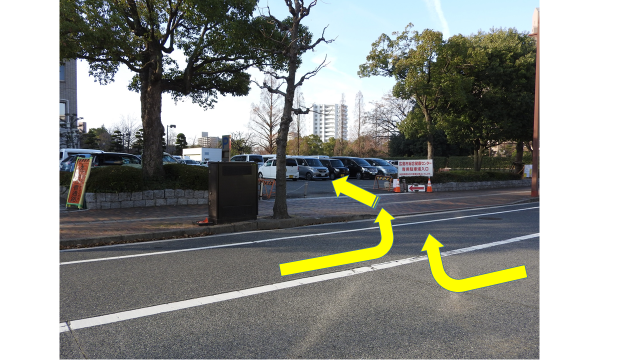 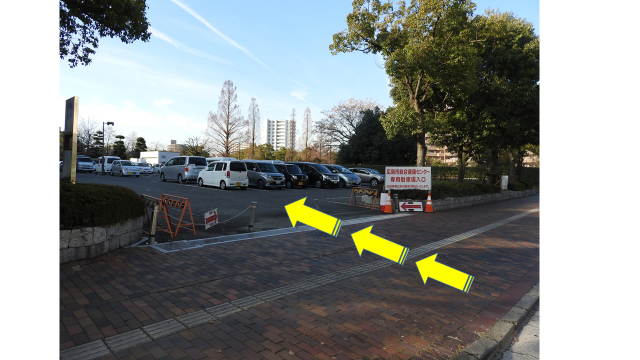 